Ситуационная задача № 1Дерево было практически первым материалом, который использовал человек. Оно как органический материал подвержено старению и воздействию различных разрушающих факторов, из которых основными являются биологические (грибы, дереворазрушающие насекомые). Сильно страдают сооружения из дерева и от пожаров.  Поэтому практически во всех случаях реставратор имеет дело с частично разрушенным деревом.Чтобы сохранить для будущего частично разрушенную древесину исторических зданий, необходимо обеспечить защиту от биоразрушителей и возможных возгораний, придать древесине механическую прочность, достаточную для несения основной конструкционной нагрузки. Музей - заповедник «Коломенское» для консервации древесины в памятниках деревянного зодчества использует средство «Сенеж Огнебио проф». Рассчитайте сколько килограммов состава «Сенеж Огнебио проф» потребуется закупить  музею – заповеднику для обработки башен Сумского и Братского острогов внутри и снаружи.  Расход состава составляет 300г/м2, поскольку поверхность стен имеет сложную форму вводиться поправочный коэффициент 1,15.Состав Сенеж «Огнебио проф» продается в различных по весу упаковках:Учитывая полученные результаты, определите, в каких емкостях выгоднее купить состав «Сенеж Огнебио проф».Ситуационная задача №2В 1957-1958 году при строительстве Братской ГЭС территория  Братского острога попала в зону водохранилища, поэтому все сохранившиеся исторически ценные здания (в том числе и  башня острога) были разобраны и увезены оттуда. В 1959 году северо-западную  башню привезли в Коломенское.   В процессе сборки башни на новом месте были восстановлены её утраченные элементы – в частности, нижние четыре венца сруба, обнаруженные раскопками в земле, крыльцо и лестница на второй ярус. Восстановлены были и дозорные вышки. В 1970-х годах деревянные памятники в музее «Коломенское» подверглись текущему ремонту. У башни были обновлены кровля и крыльцо. Тогда башня была установлена в Вознесенском саду. 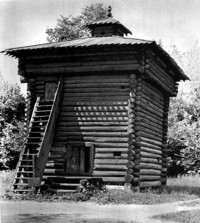   К концу 1990-х годов вновь возникла необходимость реставрации этих же частей памятника, а также требовалось заменить острожный тын, поставленный заново в музейных условиях.    В 2007 году была произведена комплексная реставрация памятника, и перенос башни на новое место - на территорию создающегося музея деревянного зодчества. Все плотничные работы по реставрации башни Братского острога выполнялись по исторической плотничной технологии XVII–XVIII веков, в частности применялись инструменты, изготовленные по образцам времени постройки башни. В процессе реставрации был заменен нижний венец, срубленный при установке памятника в музее «Коломенское» в конце 1950-х годов.     Была произведена тщательная реставрация подлинных бревен сруба: заменены вставками из нового материала полностью обветшавшие участки, удалена поверхностная гниль. При этом шире, чем в обычной реставрационной практике, использовались традиционные плотничные приемы (ручная подгонка, врезка, соединение на шипах и т. п.).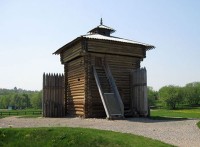 Утраченные брёвна нижних венцов сруба заменены  толстыми брёвнами (диаметр бревна 30 см) из сибирской лиственницы. Определите сколько кубометров  бревен пошло на замену  венцов за все время восстановительно - реставрационных работ.  Необходимые размеры для решения задачи смотрите на плане башни в рабочем листе.ВесЦена5 кг350 руб.25 кг1450 руб.75 кг4200 руб